Государственное профессиональное образовательное учреждение Ярославской области Мышкинский политехнический колледж"УТВЕРЖДАЮ":ДИРЕКТОР ГПОУ ЯО 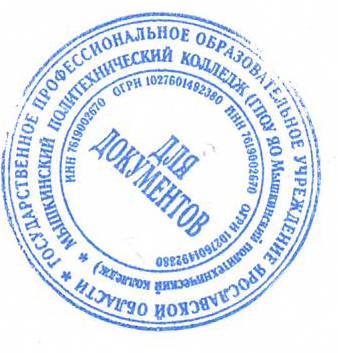 Мышкинского политехнического колледжа______________Т.А. Кошелева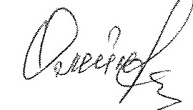 «30» августа 2022 г Приказ№_____от______2022 годаРАБОЧАЯ ПРОГРАММАучебной дисциплины "Материаловедение"Специальность : 35.02.16. Эксплуатация и ремонт сельскохозяйственной техники        и оборудованияФорма обучения: очнаяНормативный срок обучения: 2 года 10 месяцевРазработчик:преподавательМолодцова М.Н.СОГЛАСОВАНО НА ЗАСЕДАНИИ МК«30» августа 2022 г.Мышкин, 2022СОДЕРЖАНИЕстр.ДИСЦИПЛИНЫПАСПОРТ РАБОЧЕЙ ПРОГРАММЫ ДИСЦИПЛИНЫ ОП. 03 МАТЕРИАЛОВЕДЕНИЕОбласть применения программыРабочая программа дисциплины является частью программы подготовки специалистов среднего звена в соответствии с ФГОС по специальности СПО35.02.16. Эксплуатация и ремонт сельскохозяйственной техникиПрограмма направлена на приобретение знаний, для формирования общих и профессиональных компетенций, а также профессиональных (дополнительных) компетенций, согласно запросу работодателя и утвержденных на заседании предметно-цикловой комиссии общепрофессиональных и технических дисциплин:ОК 01 Выбирать способы решения задач профессиональной деятельности, применительно к различным контекстамОК 02 Осуществлять поиск, анализ и интерпретацию информации, необходимой для выполнения задач профессиональной деятельностиОК 10     Пользоваться профессиональной документацией на государственном и иностранном языке.ПК 1.1. Выполнять монтаж, сборку, регулирование и обкатку сельскохозяйственной техники в соответствии с эксплуатационными документами, а также оформление документации о приемке новой техникиПК 1.2. Выполнять регулировку узлов, систем и механизмов двигателя и приборов электрооборудования в соответствии с правилами эксплуатацииПК 1.3. Осуществлять подбор почвообрабатывающих, посевных, посадочных и уборочных машин, а также машин для внесения удобрений, средств защиты растений и ухода за сельскохозяйственными культурами, в соответствии с условиями работыПК	1.4.	Выполнять	настройку	и	регулировку	почвообрабатывающих, посевных, посадочных и уборочных машин, а также машин для внесения удобрений, средств защиты растений и ухода за сельскохозяйственными культурами для выполнения технологических операций в соответствии с технологическими картами ПК 1.5. Выполнять настройку и регулировку машин и оборудования дляобслуживания животноводческих ферм, комплексов и птицефабрикПК 1.6. Выполнять настройку и регулировку рабочего и вспомогательного оборудования тракторов и автомобилей в соответствии требованиями к выполнению технологических операцийПК 3.1. Проводить диагностирование неисправностей сельскохозяйственных машин и механизмов и другого инженерно-технологического оборудования в соответствии с графиком проведения технических обслуживаний и ремонтовПК 3.2. Определять способы ремонта сельскохозяйственной техники в соответствии с ее техническим состояниемПК 3.3. Оформлять заявки на материально-техническое обеспечение технического обслуживания и ремонта сельскохозяйственной техники в соответствии с нормативамиПК 3.4. Подбирать материалы, узлы и агрегаты, необходимые для проведения ремонтаПК 3.5. Осуществлять восстановление работоспособности или замену детали/узла сельскохозяйственной техники в соответствии с технологической картойПК 3.6. Использовать расходные, горюче-смазочные материалы и технические жидкости, инструмент, оборудование, средства индивидуальной защиты, необходимые для выполнения работПК 3.7. Выполнять регулировку, испытание, обкатку отремонтированной сельскохозяйственной техники в соответствии с регламентамиПК	3.8.	Выполнять	консервацию	и	постановку	на	хранение сельскохозяйственной техники в соответствии с регламентамиПДК	1.	Изучение	перспектив	использования	керамических	деталей	в двигателях внутреннего сгорания.ПДК 2. Применение наноматериалов для повышения работоспособности техники, снижения себестоимости продукции и организации гибких производствМесто дисциплины в структуре программы подготовки специалистов среднего звена:Дисциплина	входит	в	профессиональный	цикл	и	относится	к общепрофессиональным дисциплинам.Цели и задачи дисциплины – требования к результатам освоения дисциплиныВ результате освоения дисциплины обучающийсядолжен уметь:выбирать материалы на основе анализа их свойств для конкретного применения при производстве, ремонте и модернизации сельскохозяйственной техники;выбирать способы соединения материалов и деталей;назначать способы и режимы упрочения деталей и способы их восстановления при ремонте сельскохозяйственной техники исходя из их эксплуатационного назначения;обрабатывать детали из основных материалов;проводить расчеты режимов резания.должен знать:строение и свойства машиностроительных материалов;методы оценки свойств машиностроительных материалов;области применения материалов;-классификацию	и	маркировку	основных	материалов,	применяемых	для изготовления деталей сельскохозяйственной техники и ремонта;методы защиты от коррозии сельскохозяйственной техники и ее деталей;способы обработки материалов;инструменты и станки для обработки металлов резанием, методику расчета режимов резания;инструменты для слесарных работ.СТРУКТУРА И СОДЕРЖАНИЕ ДИСЦИПЛИНЫОбъем дисциплины и виды учебной работыТематический план и содержание дисциплиныУСЛОВИЯ ДЛЯ РЕАЛИЗАЦИИ ПРОГРАММЫ ДИСЦИПЛИНЫТребования к минимальному материально-техническому обеспечениюРеализация	программы	дисциплины	требует	наличия	кабинета«Материаловедение»Технические средства обучения:плакаты по темам,видеоматериалы-объемные модели металлической кристаллической решетки;образцы металлов (стали, чугуна, цветных металлов и сплавов);образцы неметаллических материалов;штангенциркуль;кернер;масштабная линейка;молоток;маятниковый копер;твердомер типа ТК;комплект учебно-методической документацииОборудование кабинета и рабочих мест:количество посадочных мест по числу обучающихся ;рабочее место преподавателя;Информационное обеспечение обучения Основные источники:Плошкин В.В. Материаловедение: учебник для СПО. - М.: Юрайт,2019г.- (Серия: Профессиональное образование). – [электронный ресурс ] – http:urait.ruБондаренко Г.Г. Материаловедение: учебник для СПО. - М.: Юрайт,2019г.- (Серия: Профессиональное образование). – [электронный ресурс ] – http:urait.ruДополнительные источники:1.Чумаченко	Ю.Т.	Материаловедение	и	слесарное	дело.	Учебник.-	М.: КноРус,2017г,-294 с.КОНТРОЛЬ И ОЦЕНКА РЕЗУЛЬТАТОВ ОСВОЕНИЯ ДИСЦИПЛИНЫКонтроль и оценка результатов освоения дисциплины осуществляется в процессе проведения практических занятий, тестирования, выполнения обучающимися индивидуальных заданий, проектов, исследований.Вид учебной работыОбъемчасовОбъем образовательной программы дисциплины (всего)66Во взаимодействии с преподавателем50в том числе:практические занятия22Самостоятельная работа обучающегося (всего)16Промежуточная аттестация в форме	дифференцированного зачетаПромежуточная аттестация в форме	дифференцированного зачетаНаименованиеразделов и темСодержание учебного материала, практические работы, самостоятельная работаобучающихсяСодержание учебного материала, практические работы, самостоятельная работаобучающихсяСодержание учебного материала, практические работы, самостоятельная работаобучающихсяОбъемчасовКоды компетенций122234Введение.Содержание учебного материалаСодержание учебного материалаСодержание учебного материала2ОК01, ОК 02,ОК 10ПК 1.1-ПК 1.6ПК 3.1-ПК 3.8Введение.Взаимосвязь данной дисциплины с другими областями знаний. Роль и место дисциплины в процессе освоения основной профессиональной образовательной программы по специальности и в сфере профессиональной деятельности техника. История  развитияматериаловедения. Тенденции и перспективы развития материаловедения..Взаимосвязь данной дисциплины с другими областями знаний. Роль и место дисциплины в процессе освоения основной профессиональной образовательной программы по специальности и в сфере профессиональной деятельности техника. История  развитияматериаловедения. Тенденции и перспективы развития материаловедения..Взаимосвязь данной дисциплины с другими областями знаний. Роль и место дисциплины в процессе освоения основной профессиональной образовательной программы по специальности и в сфере профессиональной деятельности техника. История  развитияматериаловедения. Тенденции и перспективы развития материаловедения..2ОК01, ОК 02,ОК 10ПК 1.1-ПК 1.6ПК 3.1-ПК 3.8Раздел 1. Основы металловеденияРаздел 1. Основы металловеденияРаздел 1. Основы металловеденияРаздел 1. Основы металловедения30ОК01, ОК 02,ОК 10ПК 1.1-ПК 1.6ПК 3.1-ПК 3.8Тема 1.1.Основные свойства металлов и их сплавовСодержание учебного материалаСодержание учебного материалаСодержание учебного материала4ОК01, ОК 02,ОК 10ПК 1.1-ПК 1.6ПК 3.1-ПК 3.8Тема 1.1.Основные свойства металлов и их сплавовФизические и химические свойства. Механические свойства. Технологические иэксплуатационные свойства. Технологические пробы.Физические и химические свойства. Механические свойства. Технологические иэксплуатационные свойства. Технологические пробы.Физические и химические свойства. Механические свойства. Технологические иэксплуатационные свойства. Технологические пробы.4ОК01, ОК 02,ОК 10ПК 1.1-ПК 1.6ПК 3.1-ПК 3.8Тема 1.1.Основные свойства металлов и их сплавовПрактическое занятиеПрактическое занятиеПрактическое занятие2ОК01, ОК 02,ОК 10ПК 1.1-ПК 1.6ПК 3.1-ПК 3.8Тема 1.1.Основные свойства металлов и их сплавов11Определение твердости металлов2ОК01, ОК 02,ОК 10ПК 1.1-ПК 1.6ПК 3.1-ПК 3.8Тема 1.2.Строение металловСодержание учебного материалаСодержание учебного материалаСодержание учебного материала2ОК01, ОК 02,ОК 10ПК 1.1-ПК 1.6ПК 3.1-ПК 3.8Тема 1.2.Строение металловКлассификация металлов. Атомно-кристаллическое строение металлов. Термическиекривые нагревания и охлаждения металлов и сплавов..Классификация металлов. Атомно-кристаллическое строение металлов. Термическиекривые нагревания и охлаждения металлов и сплавов..Классификация металлов. Атомно-кристаллическое строение металлов. Термическиекривые нагревания и охлаждения металлов и сплавов..2ОК01, ОК 02,ОК 10ПК 1.1-ПК 1.6ПК 3.1-ПК 3.8Тема 1.3.Понятие о сплавах.Содержание учебного материалаСодержание учебного материалаСодержание учебного материала2ОК01, ОК 02,ОК 10ПК 1.1-ПК 1.6ПК 3.1-ПК 3.8Тема 1.3.Понятие о сплавах.Структурные	составляющие	сплавов:	твердые	растворы,	механические	примеси,химические соединения. Железо и его свойства. Углерод и его свойства.Структурные	составляющие	сплавов:	твердые	растворы,	механические	примеси,химические соединения. Железо и его свойства. Углерод и его свойства.Структурные	составляющие	сплавов:	твердые	растворы,	механические	примеси,химические соединения. Железо и его свойства. Углерод и его свойства.2ОК01, ОК 02,ОК 10ПК 1.1-ПК 1.6ПК 3.1-ПК 3.8Тема 1.3.Понятие о сплавах.Практическое занятиеПрактическое занятиеПрактическое занятие2ОК01, ОК 02,ОК 10ПК 1.1-ПК 1.6ПК 3.1-ПК 3.8Тема 1.3.Понятие о сплавах.2исследование структур железоуглеродистых сплавовисследование структур железоуглеродистых сплавов2ОК01, ОК 02,ОК 10ПК 1.1-ПК 1.6ПК 3.1-ПК 3.8Тема 1.4. Железоуглеродистые сплавыСодержание учебного материалаСодержание учебного материалаСодержание учебного материала4ОК01, ОК 02,ОК 10ПК 1.1-ПК 1.6ПК 3.1-ПК 3.8Тема 1.4. Железоуглеродистые сплавыПолучение чугуна и сталей.Применение чугунов, углеродистых и легированных сталей.Получение чугуна и сталей.Применение чугунов, углеродистых и легированных сталей.Получение чугуна и сталей.Применение чугунов, углеродистых и легированных сталей.4ОК01, ОК 02,ОК 10ПК 1.1-ПК 1.6ПК 3.1-ПК 3.8Тема 1.4. Железоуглеродистые сплавыПрактическое занятиеПрактическое занятиеПрактическое занятие6ОК01, ОК 02,ОК 10ПК 1.1-ПК 1.6ПК 3.1-ПК 3.8Тема 1.4. Железоуглеродистые сплавы3Определение марки стали по искреОпределение марки стали по искре6ОК01, ОК 02,ОК 10ПК 1.1-ПК 1.6ПК 3.1-ПК 3.84Определение зависимости свойств железоуглеродистых сплавов от содержанияуглерода и постоянных примесей5Определение зависимости свойств железоуглеродистых сплавов от содержаниялегирующих элементовТема 1.5.Основы термической обработкиСодержание учебного материалаСодержание учебного материала4Тема 1.5.Основы термической обработкиВиды термической обработки. Влияние термической обработки на механические свойства стали. Отжиг и нормализация. Закалка. Отпуск и искусственное старение. Дефекты и брак при термической обработке.Химико-термическая обработка стали.Виды термической обработки. Влияние термической обработки на механические свойства стали. Отжиг и нормализация. Закалка. Отпуск и искусственное старение. Дефекты и брак при термической обработке.Химико-термическая обработка стали.4Тема 1.5.Основы термической обработкиПрактическое занятиеПрактическое занятие4Тема 1.5.Основы термической обработки6Термическая обработка инструментов и деталей машин из углеродистой стали.Выбор режимов4Тема 1.5.Основы термической обработки7Определение влияния режимов термообработки на структуру и свойства стали4Раздел 2. Конструкционные материалыРаздел 2. Конструкционные материалыРаздел 2. Конструкционные материалы22ОК01, ОК 02,ОК 10ПК 1.1-ПК 1.6ПК 3.1-ПК 3.8Тема 2.1. Железоуглеродистые сплавыСодержание учебного материалаСодержание учебного материала6ОК01, ОК 02,ОК 10ПК 1.1-ПК 1.6ПК 3.1-ПК 3.8Тема 2.1. Железоуглеродистые сплавыКлассификация чугунов. Общая классификация стали. Маркировка. Углеродистые стали.Легированные стали. Стали с особыми свойствамиКлассификация чугунов. Общая классификация стали. Маркировка. Углеродистые стали.Легированные стали. Стали с особыми свойствами6ОК01, ОК 02,ОК 10ПК 1.1-ПК 1.6ПК 3.1-ПК 3.8Тема 2.1. Железоуглеродистые сплавыПрактическое занятиеПрактическое занятие6ОК01, ОК 02,ОК 10ПК 1.1-ПК 1.6ПК 3.1-ПК 3.8Тема 2.1. Железоуглеродистые сплавы8Ознакомление со структурой и свойствами чугунов и сталей6ОК01, ОК 02,ОК 10ПК 1.1-ПК 1.6ПК 3.1-ПК 3.8Тема 2.1. Железоуглеродистые сплавы9Применение конструкционных и инструментальных материалов6ОК01, ОК 02,ОК 10ПК 1.1-ПК 1.6ПК 3.1-ПК 3.8Тема 2.2.Цветные металлы и сплавыСодержание учебного материалаСодержание учебного материала4ОК01, ОК 02,ОК 10ПК 1.1-ПК 1.6ПК 3.1-ПК 3.8Тема 2.2.Цветные металлы и сплавыМедь и его сплавы. Алюминий и его сплавы. Титан и его сплавы. Бабиты ,прирой,Антифрикционные сплавы. Металлокерамика.Медь и его сплавы. Алюминий и его сплавы. Титан и его сплавы. Бабиты ,прирой,Антифрикционные сплавы. Металлокерамика.4ОК01, ОК 02,ОК 10ПК 1.1-ПК 1.6ПК 3.1-ПК 3.8Тема 2.2.Цветные металлы и сплавыПрактическое занятиеПрактическое занятие2ОК01, ОК 02,ОК 10ПК 1.1-ПК 1.6ПК 3.1-ПК 3.8Тема 2.2.Цветные металлы и сплавы10Определение цветных   металлов   и   сплавов   по   внешнему   виду,   описание   ихфизических и механических свойств.2ОК01, ОК 02,ОК 10ПК 1.1-ПК 1.6ПК 3.1-ПК 3.8Тема 2.3.НеметаллическиеСодержание учебного материалаСодержание учебного материала4ОК01, ОК 02,ОК 10ПК 1.1-ПК 1.6ПК 3.1-ПК 3.8Тема 2.3.НеметаллическиеПолимера и пластические массы. Электроизоляционные, уплотнительные, обивочные иПолимера и пластические массы. Электроизоляционные, уплотнительные, обивочные и4ОК01, ОК 02,ОК 10ПК 1.1-ПК 1.6ПК 3.1-ПК 3.8материалыматериалыклеящие материалы.Каучуковые	и	резиновые	материалы.лакокрасочные	материалы.	Материалы	для нанесения покрытий.графитоуглеродные материалы. Абразивные материалы.клеящие материалы.Каучуковые	и	резиновые	материалы.лакокрасочные	материалы.	Материалы	для нанесения покрытий.графитоуглеродные материалы. Абразивные материалы.Раздел 3. Горюче-смазочные материалы и эксплуатационные жидкости Раздел 3. Горюче-смазочные материалы и эксплуатационные жидкости Раздел 3. Горюче-смазочные материалы и эксплуатационные жидкости Раздел 3. Горюче-смазочные материалы и эксплуатационные жидкости 88ОК01, ОК 02,ОК 10ПК 1.1-ПК 1.6ПК 3.1-ПК 3.8ОК01, ОК 02,ОК 10ПК 1.1-ПК 1.6ПК 3.1-ПК 3.8Тема 3.1 Производство автотракторныхтоплив и маселТема 3.1 Производство автотракторныхтоплив и маселСодержание учебного материалаСодержание учебного материала11ОК01, ОК 02,ОК 10ПК 1.1-ПК 1.6ПК 3.1-ПК 3.8ОК01, ОК 02,ОК 10ПК 1.1-ПК 1.6ПК 3.1-ПК 3.8Тема 3.1 Производство автотракторныхтоплив и маселТема 3.1 Производство автотракторныхтоплив и маселСостав и структура углеводородов нефти. Производство жидких топлив и масел. Физико- химические свойства бензинов и дизельного топлива. Сжиженные газы. Сжатые газы. Назначение масел и требования к ним. Физико-химические свойства. Изменение свойств масел в процессе эксплуатации Назначение и требования к пластическим смазкам. Производство пластических смазок. Жидкости для системы охлаждения двигателя. Амортизационные жидкости. Тормозныежидкости. Жидкости для гидравлических систем. ЭлектролитыОсновные слесарные операции.Обработка заготовок на металлорежущих станках. Обработка давлением. ЛитьеСостав и структура углеводородов нефти. Производство жидких топлив и масел. Физико- химические свойства бензинов и дизельного топлива. Сжиженные газы. Сжатые газы. Назначение масел и требования к ним. Физико-химические свойства. Изменение свойств масел в процессе эксплуатации Назначение и требования к пластическим смазкам. Производство пластических смазок. Жидкости для системы охлаждения двигателя. Амортизационные жидкости. Тормозныежидкости. Жидкости для гидравлических систем. ЭлектролитыОсновные слесарные операции.Обработка заготовок на металлорежущих станках. Обработка давлением. Литье11ОК01, ОК 02,ОК 10ПК 1.1-ПК 1.6ПК 3.1-ПК 3.8ОК01, ОК 02,ОК 10ПК 1.1-ПК 1.6ПК 3.1-ПК 3.8ВсегоВсегоВсегоВсего5050Результаты обучения(освоенные умения, усвоенные знания, освоенные компетенции)Формы и методы контроля и оценки результатов обученияОК 01 Выбирать способы решения задач профессиональной деятельности, применительно к различным контекстамОК 02 Осуществлять поиск, анализ и интерпретацию информации, необходимой для выполнения задач профессиональной деятельностиОК 10   Пользоваться профессиональной документацией на государственном и иностранном языке.ПК 1.1. Выполнять монтаж, сборку, регулирование и обкатку сельскохозяйственной техники в соответствии с эксплуатационными документами, а также оформление документации о приемке новой техникиПК 1.2. Выполнять регулировку узлов, систем и механизмов двигателя и приборов электрооборудования в соответствии с правилами эксплуатацииПК 1.3. Осуществлять подбор почвообрабатывающих, посевных, посадочных и уборочных машин, а также машин для внесения удобрений, средств защиты растений и ухода за сельскохозяйственными культурами, в соответствии с условиями работыПК 1.4. Выполнять настройку и регулировку почвообрабатывающих, посевных, посадочных и уборочных машин, а также машин для внесения удобрений, средств защиты растений и ухода за сельскохозяйственными культурами для выполнения технологических операций в соответствии с технологическими картамиПК 1.5. Выполнять настройку и регулировку машин и оборудования для обслуживания животноводческих ферм, комплексов и птицефабрикПК 1.6. Выполнять настройку и регулировку рабочего и вспомогательного оборудования тракторов и автомобилей в соответствии требованиями к выполнению технологических операцийПК 3.1. Проводить диагностирование неисправностей сельскохозяйственных машин и механизмов и другого инженерно-технологического	оборудования	в соответствии с графиком проведения технических обслуживаний и ремонтовПК         3.2.          Определять          способы          ремонтасельскохозяйственной техники в соответствии с ее техническим состояниемоценка устных ответов;-оценка	выполнения	тестовых заданий-наблюдение и оценка выполнения индивидуальных заданий;-оценка устного опроса-выполнение	и	оценка практических работ-оценка	подготовленных докладов,консультации и наблюдение за выполнением поисковой работы;-выполнение	и	оценка практических работконсультации и наблюдение за выполнением поисковой работы;оценка	результатов тестирования;-наблюдение за выполнением и оценка практических работоценка	выполнения сравнительных таблиц;-оценка результатов тестированияконсультации и наблюдение за выполнением поисковой работы;-наблюдение и оценка выполнения индивидуальных заданий;-наблюдение	за	выполнением презентации-наблюдение	за	выполнением презентацииоценка выполнения схем-наблюдение и оценка выполнения схем-оценка сообщений-наблюдение и оценка выполнения схем, сообщений-оценка презентации-оценка презентации-оценка презентации-оценка презентации-оценка результатов тестированияПК 3.3. Оформлять заявки на материально-техническое обеспечение технического обслуживания и ремонта сельскохозяйственной техники в соответствии с нормативамиПК 3.4. Подбирать материалы, узлы и агрегаты, необходимые для проведения ремонтаПК 3.5. Осуществлять восстановление работоспособности или замену детали/узла сельскохозяйственной техники в соответствии с технологической картойПК 3.6. Использовать расходные, горюче-смазочные материалы и технические жидкости, инструмент, оборудование, средства индивидуальной защиты, необходимые для выполнения работПК 3.7. Выполнять регулировку, испытание, обкатку отремонтированной сельскохозяйственной техники в соответствии с регламентамиПК 3.8. Выполнять консервацию и постановку на хранение сельскохозяйственной техники в соответствии с регламентамиПДК 1. Изучение перспектив использования керамических деталей в двигателях внутреннего сгорания. ПДК 2. Применение наноматериалов для повышения работоспособности техники, снижения себестоимостипродукции и организации гибких производств-экспертное наблюдение и оценка выполнения практических работ-экспертное наблюдение и оценка выполнения практических работ-оценка результатов тестирования-экспертное наблюдение и оценка выполнения практических работ-наблюдение и оценка выполнения практических работ- оценка докладов, сообщений-наблюдение	за	выполнением индивидуальных заданий;Умения:выбирать материалы на основе анализа их свойств для конкретного применения при производстве, ремонте и модернизации сельскохозяйственной техники;выбирать способы соединения материалов и деталей;назначать способы и режимы упрочения деталей и способы их восстановления при ремонте сельскохозяйственной техники исходя из их эксплуатационного назначения;обрабатывать детали из основных материалов;проводить расчеты режимов резания.-выполнение	и	оценка индивидуальных заданий-оценка индивидуальных заданий поисковой работы-выполнение	и	оценка индивидуальных заданий-выполнение	и	оценка практических работ-оценка устного ответа-оформление	и	содержание презентацииЗнания:строение и свойства машиностроительных материалов;методы оценки свойств машиностроительных материалов;области применения материалов;-классификацию и маркировку основных материалов, применяемых	для	изготовления	деталей сельскохозяйственной техники и ремонта;методы защиты от коррозии сельскохозяйственной техники и ее деталей;способы обработки материалов;инструменты и станки для обработки металлов резанием, методику расчета режимов резания;инструменты для слесарных работ.-оценка устного опроса-оформление	и	содержание презентации-оценка устного опроса-оценка	выполнения	тестовых заданий